Menüplan 27.-31. März 2023Menüplan 3.-7. April 2023Menüplan 10.-14. April 2023Menüplan 17.-21. April 2023MontagDienstagMittwochDonnerstagFreitagFrühstückBrot, diverse Brotaufstriche, Milch, Früchte, Joghurt, CerealienFrühstückBrot, diverse Brotaufstriche, Milch, Früchte, Joghurt, CerealienFrühstückBrot, diverse Brotaufstriche, Milch, Früchte, Joghurt, CerealienFrühstückBrot, diverse Brotaufstriche, Milch, Früchte, Joghurt, CerealienFrühstückBrot, diverse Brotaufstriche, Milch, Früchte, Joghurt, CerealienZnüniSaisonale Früchte, Cracker, etc.ZnüniSaisonale Früchte, Cracker, etc.ZnüniSaisonale Früchte, Cracker, etc.ZnüniSaisonale Früchte, Cracker, etc.ZnüniSaisonale Früchte, Cracker, etc.MittagessenMittagessenMittagessenMittagessenMittagessenSaisonsalatPenne Cinque Pi SaisonsalatKartoffel-Muffins mit Frühlingszwiebeln und KäseSaisonsalatÜberraschungsmenüSaisonsalatPolenta mit PilzragoutSaisonsalatRiz Casimir mit Poulet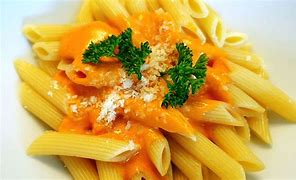 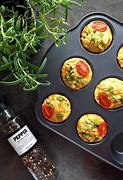 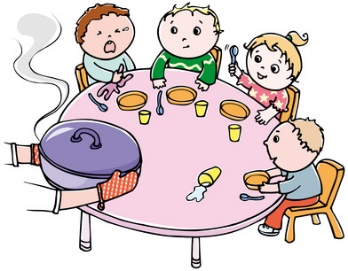 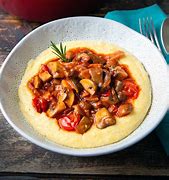 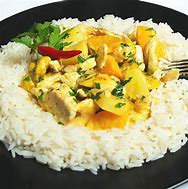 ZvieriSaisonale Früchte und Gemüse-Rohkost, Milchprodukte, Cerealien, Backwaren ZvieriSaisonale Früchte und Gemüse-Rohkost, Milchprodukte, Cerealien, Backwaren ZvieriSaisonale Früchte und Gemüse-Rohkost, Milchprodukte, Cerealien, Backwaren ZvieriSaisonale Früchte und Gemüse-Rohkost, Milchprodukte, Cerealien, Backwaren ZvieriSaisonale Früchte und Gemüse-Rohkost, Milchprodukte, Cerealien, Backwaren Brei für KleinkinderFrüchte- und Gemüsebreie werden frisch mit saisonalen Zutaten zubereitetBrei für KleinkinderFrüchte- und Gemüsebreie werden frisch mit saisonalen Zutaten zubereitetBrei für KleinkinderFrüchte- und Gemüsebreie werden frisch mit saisonalen Zutaten zubereitetBrei für KleinkinderFrüchte- und Gemüsebreie werden frisch mit saisonalen Zutaten zubereitetBrei für KleinkinderFrüchte- und Gemüsebreie werden frisch mit saisonalen Zutaten zubereitetMontagDienstagMittwochDonnerstagFreitagFrühstückBrot, diverse Brotaufstriche, Milch, Früchte, Joghurt, CerealienFrühstückBrot, diverse Brotaufstriche, Milch, Früchte, Joghurt, CerealienFrühstückBrot, diverse Brotaufstriche, Milch, Früchte, Joghurt, CerealienFrühstückBrot, diverse Brotaufstriche, Milch, Früchte, Joghurt, CerealienFrühstückBrot, diverse Brotaufstriche, Milch, Früchte, Joghurt, CerealienZnüniSaisonale Früchte, Cracker, etc.ZnüniSaisonale Früchte, Cracker, etc.ZnüniSaisonale Früchte, Cracker, etc.ZnüniSaisonale Früchte, Cracker, etc.ZnüniSaisonale Früchte, Cracker, etc.MittagessenMittagessenMittagessenMittagessenMittagessenSaisonsalatPizza-SchneckenSaisonsalatGehacktes mit Hörnli und ApfelmusSaisonsalatKartoffeltätschli mit Appenzeller HerzSaisonsalatÜberraschungsmenüKarfreitag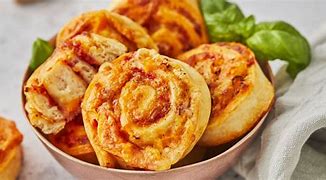 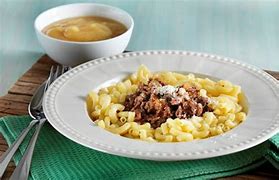 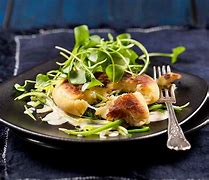 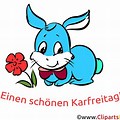 ZvieriSaisonale Früchte und Gemüse-Rohkost, Milchprodukte, Cerealien, Backwaren ZvieriSaisonale Früchte und Gemüse-Rohkost, Milchprodukte, Cerealien, Backwaren ZvieriSaisonale Früchte und Gemüse-Rohkost, Milchprodukte, Cerealien, Backwaren ZvieriSaisonale Früchte und Gemüse-Rohkost, Milchprodukte, Cerealien, Backwaren ZvieriSaisonale Früchte und Gemüse-Rohkost, Milchprodukte, Cerealien, Backwaren Brei für KleinkinderFrüchte- und Gemüsebreie werden frisch mit saisonalen Zutaten zubereitetBrei für KleinkinderFrüchte- und Gemüsebreie werden frisch mit saisonalen Zutaten zubereitetBrei für KleinkinderFrüchte- und Gemüsebreie werden frisch mit saisonalen Zutaten zubereitetBrei für KleinkinderFrüchte- und Gemüsebreie werden frisch mit saisonalen Zutaten zubereitetBrei für KleinkinderFrüchte- und Gemüsebreie werden frisch mit saisonalen Zutaten zubereitetMontagDienstagMittwochDonnerstagFreitagFrühstückBrot, diverse Brotaufstriche, Milch, Früchte, Joghurt, CerealienFrühstückBrot, diverse Brotaufstriche, Milch, Früchte, Joghurt, CerealienFrühstückBrot, diverse Brotaufstriche, Milch, Früchte, Joghurt, CerealienFrühstückBrot, diverse Brotaufstriche, Milch, Früchte, Joghurt, CerealienFrühstückBrot, diverse Brotaufstriche, Milch, Früchte, Joghurt, CerealienZnüniSaisonale Früchte, Cracker, etc.ZnüniSaisonale Früchte, Cracker, etc.ZnüniSaisonale Früchte, Cracker, etc.ZnüniSaisonale Früchte, Cracker, etc.ZnüniSaisonale Früchte, Cracker, etc.MittagessenMittagessenMittagessenMittagessenMittagessenOstermontagSaisonsalatZucchinicremesuppe SaisonsalatSpaghetti NapoliSaisonsalatMaisfrikadellen mit Gemüse-CouscousSaisonsalatÜberraschungsmenü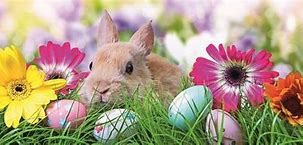 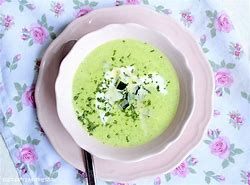 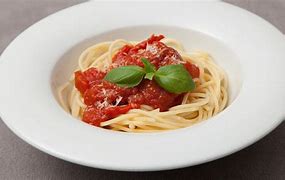 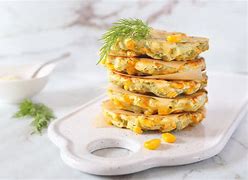 ZvieriSaisonale Früchte und Gemüse-Rohkost, Milchprodukte, Cerealien, BackwarenZvieriSaisonale Früchte und Gemüse-Rohkost, Milchprodukte, Cerealien, BackwarenZvieriSaisonale Früchte und Gemüse-Rohkost, Milchprodukte, Cerealien, BackwarenZvieriSaisonale Früchte und Gemüse-Rohkost, Milchprodukte, Cerealien, BackwarenZvieriSaisonale Früchte und Gemüse-Rohkost, Milchprodukte, Cerealien, BackwarenBrei für KleinkinderFrüchte- und Gemüsebreie werden frisch mit saisonalen Zutaten zubereitetBrei für KleinkinderFrüchte- und Gemüsebreie werden frisch mit saisonalen Zutaten zubereitetBrei für KleinkinderFrüchte- und Gemüsebreie werden frisch mit saisonalen Zutaten zubereitetBrei für KleinkinderFrüchte- und Gemüsebreie werden frisch mit saisonalen Zutaten zubereitetBrei für KleinkinderFrüchte- und Gemüsebreie werden frisch mit saisonalen Zutaten zubereitetMontagDienstagMittwochDonnerstagFreitagFrühstückBrot, diverse Brotaufstriche, Milch, Früchte, Joghurt, CerealienFrühstückBrot, diverse Brotaufstriche, Milch, Früchte, Joghurt, CerealienFrühstückBrot, diverse Brotaufstriche, Milch, Früchte, Joghurt, CerealienFrühstückBrot, diverse Brotaufstriche, Milch, Früchte, Joghurt, CerealienFrühstückBrot, diverse Brotaufstriche, Milch, Früchte, Joghurt, CerealienZnüniSaisonale Früchte, Cracker, etc.ZnüniSaisonale Früchte, Cracker, etc.ZnüniSaisonale Früchte, Cracker, etc.ZnüniSaisonale Früchte, Cracker, etc.ZnüniSaisonale Früchte, Cracker, etc.MittagessenMittagessenMittagessenMittagessenMittagessenSaisonsalatSpargelrisottoSaisonsalatÜberraschungsmenüSaisonsalatKartoffel-LasagneSaisonsalatSüsskartoffel-Pancake mit GemüseSaisonsalatÄlplermagronenmit Apfelmus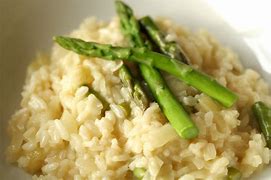 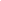 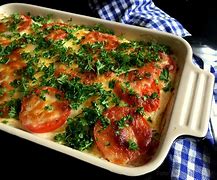 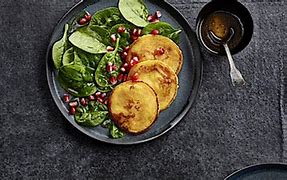 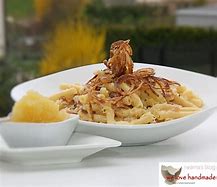 ZvieriSaisonale Früchte und Gemüse-Rohkost, Milchprodukte, Cerealien, BackwarenZvieriSaisonale Früchte und Gemüse-Rohkost, Milchprodukte, Cerealien, BackwarenZvieriSaisonale Früchte und Gemüse-Rohkost, Milchprodukte, Cerealien, BackwarenZvieriSaisonale Früchte und Gemüse-Rohkost, Milchprodukte, Cerealien, BackwarenZvieriSaisonale Früchte und Gemüse-Rohkost, Milchprodukte, Cerealien, BackwarenBrei für KleinkinderFrüchte- und Gemüsebreie werden frisch mit saisonalen Zutaten zubereitetBrei für KleinkinderFrüchte- und Gemüsebreie werden frisch mit saisonalen Zutaten zubereitetBrei für KleinkinderFrüchte- und Gemüsebreie werden frisch mit saisonalen Zutaten zubereitetBrei für KleinkinderFrüchte- und Gemüsebreie werden frisch mit saisonalen Zutaten zubereitetBrei für KleinkinderFrüchte- und Gemüsebreie werden frisch mit saisonalen Zutaten zubereitet